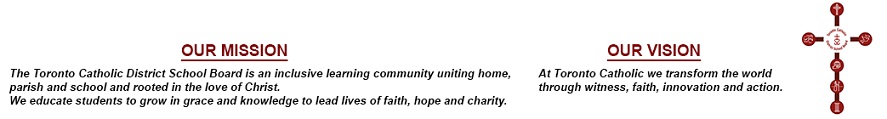 MINUTES OF THE REGULAR MEETING OF THETORONTO CATHOLIC DISTRICT SCHOOL BOARDPUBLIC SESSIONTrustees:                         M. Rizzo, Chair                                         M. Del Grande, Vice-Chair                                         N. Crawford F. D’AmicoM. de Domenico D. Di GiorgioN. Di PasqualeA. KennedyI. Li PretiT. LubinskiJ. Martino	G. TanuanStudent Trustees:	T. Dallin	J. NdongmiStaff:	R. McGuckin	D. Koenig	T. Robins	L. Noronha	P. MatthewsA. Della MoraP. AguiarM. CaccamoS. CamachoS. Campbell F. Cifelli N. D’AvellaP. De Cock L. DiMarcoP. KeyesM. LobertoK. MalcolmL. Maselli-JackmanJ. ShanahanJ. WujekS. Harris, Recording SecretaryS. Tomaz, Assistant Recording SecretaryExternal Guest:		A. Robertson, Parliamentarian1.	Call to OrderMOVED by Trustee Del Grande, seconded by Trustee de Domenico, that the Christmas performance from students of Regina Mundi Catholic School be received.	Results of the Vote taken, as follows:	In Favour			OpposedTrustees Crawford 	    D’Amico    de Domenico     Del Grande    Di Giorgio    Di Pasquale    Kennedy    Li Preti    Lubinski    Martino    Rizzo	    Tanuan	The Motion was declared											CARRIED5.	Approval of the AgendaMOVED by Trustee Lubinski, seconded by Trustee Crawford, that the Agenda, as amended, to include the Addendum be approved. 	Results of the Vote taken, as follows:	In Favour			Opposed	Trustees Crawford 	    	    D’Amico    	    de Domenico     	    Del Grande    	    Di Giorgio    	    Di Pasquale   	    Kennedy    	    Li Preti    	    Lubinski    	    Martino    	    Rizzo	    	    Tanuan	The Motion was declared									CARRIED6.	Reports from Private SessionMOVED by Trustee Crawford, seconded by Trustee Di Giorgio, that the Real Estate and Labour Matters discussed in PRIVATE Session be approved.Results of the Vote taken, as follows:	In Favour			Opposed	Trustees Crawford 		    D’Amico    de Domenico     Del Grande    Di Giorgio    Di Pasquale    Kennedy    Li Preti    Lubinski    Martino    Rizzo	    Tanuan	The Motion was declared									CARRIEDTrustees Dallin and Ndongmi wished to be recorded as voted in favour.7.	Notices of Motions7a)	From Trustee Crawford regarding Labour Relations will be discussed at the January 24, 2019 Regular Board meeting.8.	Declarations of Interest	There were none.9.	Approval and Signing of Minutes of the Previous MeetingsMOVED by Trustee Kennedy, seconded by Trustee Martino, that Item 9a) be adopted as follows:9a)	Special Board (Student Achievement) - November 1, 2018 approved.Results of the Vote taken, as follows:	In Favour			Opposed	Trustees Crawford 	               D’Amico               de Domenico                Del Grande               Di Giorgio               Di Pasquale               Kennedy               Li Preti               Lubinski               Martino               Rizzo	              Tanuan	The Motion was declared											CARRIEDMOVED by Trustee Del Grande, seconded by Trustee Martino, that Items 9b) to 9e) be adopted as follows:9b)	Special Board (Corporate Services) - November 13, 2018;9c)	Regular Board - November 15, 2018;9d)	Education Development Charges November 15, 2018; and9e)	Special Board - November 21, 2018 approved.Results of the Vote taken, as follows:	In Favour			Opposed	Crawford 	D’Amicode Domenico Del GrandeDi GiorgioDi PasqualeKennedyLi PretiLubinskiMartinoRizzo	Tanuan	The Motion was declared									CARRIED 10.	Presentations	MOVED by Trustee Del Grande, seconded by Trustee Martino, that Item 10a) be adopted as follows:10a)	Monthly Report from the Chair received and that a meet and greet be coordinated with all Trustees of the Toronto District School Board (TDSB) and Toronto Catholic District School Board (TCDSB).Results of the Vote taken, as follows:	In Favour			Opposed	Crawford 	D’Amicode Domenico Del GrandeDi GiorgioDi PasqualeKennedyLi PretiLubinskiMartinoRizzo	Tanuan	The Motion was declared											CARRIED 	The Student Trustees wished to be recorded as voted in favour.MOVED by Trustee Li Preti, seconded by Trustee D’Amico, that Item 10b) be adopted as follows:10b)	Monthly Report from the Director received.Results of the Vote taken, as follows:	In Favour			Opposed	Crawford 	D’Amicode Domenico Del GrandeDi GiorgioDi PasqualeKennedyLi PretiLubinskiMartinoRizzo	Tanuan	The Motion was declared									CARRIED The Student Trustees wished to be recorded as voted in favour.MOVED by Trustee Di Pasquale, seconded by Trustee Crawford, that Item 10c) be adopted as follows:10c)	Monthly Report from the Student Trustees received.Results of the Vote taken, as follows:	In Favour			Opposed	Crawford 	D’Amicode Domenico Del GrandeDi GiorgioDi PasqualeKennedyLi PretiLubinskiMartinoRizzo	Tanuan	The Motion was declared									CARRIED The Student Trustees wished to be recorded as voted in favour.11.	DelegationsMOVED by Trustee Kennedy, seconded by Trustee Tanuan, that Item 11a) be adopted as follows:11a)	Maureen Yorke regarding St. Bonaventure Catholic School Congregated Gifted Program received and referred to staff.Results of the Vote taken, as follows:	In Favour			Opposed	Crawford 	D’Amicode Domenico Del GrandeDi GiorgioDi PasqualeKennedyLi PretiLubinskiMartinoRizzo	Tanuan	The Motion was declared									CARRIED The Student Trustees wished to be recorded as voted in favour.MOVED by Trustee Kennedy, seconded by Trustee Lubinski, that Item 11b) be adopted as follows:11b)	Monika Scholte regarding St. Bonaventure Catholic School Gifted Program received and that staff be requested to provide background information and history in order to inform the consultation process that will occur in January 2019 at St. Bonaventure Catholic School.Results of the Vote taken, as follows:	In Favour			Opposed	Crawford 	D’Amicode Domenico Del GrandeDi GiorgioDi PasqualeKennedyLi PretiLubinskiMartinoRizzo	Tanuan	The Motion was declared											CARRIED The Student Trustees wished to be recorded as voted in favour.MOVED by Trustee Kennedy, seconded by Trustee Di Giorgio, that Item 11c) be adopted as follows:11c)	Janice Omoto regarding St. Bonaventure Catholic School Gifted Program received and referred to staff for a report to come to the January 10, 2019 Student Achievement Committee Meeting.Results of the Vote taken, as follows:	In Favour			Opposed	Crawford 	D’Amicode Domenico Del GrandeDi GiorgioDi PasqualeKennedyLi PretiLubinskiMartinoRizzo	Tanuan	The Motion was declared											CARRIED The Student Trustees wished to be recorded as voted in favour.MOVED by Trustee Kennedy, seconded by Trustee Tanuan, that Item 11d) be adopted as follows:11d)	Teresa regarding Enrollment and Programming at St. Bonaventure Catholic School received and referred to staff for information to be provided to the St. Bonaventure Catholic School community before December 21, 2018.Results of the Vote taken, as follows:	In Favour			Opposed	D’Amico			Crawfordde Domenico Del GrandeDi GiorgioDi PasqualeKennedyLi PretiLubinskiMartinoRizzo	Tanuan	The Motion was declared									CARRIED The Student Trustees wished to be recorded as voted in favour.12.	Consideration of Motions for which Previous Notice has been GivenMOVED by Trustee Kennedy, seconded by Trustee Tanuan, that Item 12a) be adopted as follows:12a)	From Trustee Kennedy regarding Extended French, Notre Dame Catholic High School that the Board approve a consultation process with The Toronto Secondary Unit (TSU) to determine whether they would support an extended French program at Notre Dame Catholic High School for implementation in September 2020; andThat the Director report back to the Board the results of the consultation in time to implement an extended French Program in September 2020.Results of the Vote taken, as follows:	In Favour			Opposed	Crawford 	D’Amicode Domenico Del GrandeDi GiorgioDi PasqualeKennedyLi PretiLubinskiMartinoRizzo	Tanuan	The Motion was declared									CARRIED The Student Trustees wished to be recorded as voted in favour.14.	Matters recommended by Statutory Committees of the BoardMOVED by Trustee Kennedy, seconded by Trustee Tanuan, that Item 14a) be adopted as follows:14a)	Approved Minutes of the Special Education Advisory Committee (SEAC) Meeting Held on November 14, 2018 received and that Parts 1, 2 3 and 4 of SEAC’s recommendations to Board, as follows, be referred to staff:That Staff investigate the availability of data on how many Individual Education Plan (IEP) Students are streamed into academic v. applied v. locally developed during the transition from Elementary to High School, noting students that have IEPs that are gifted, and, if possible, include the other exceptionality sub-groups;That Staff investigate the availability of data on how many IEP Students are streamed into University, College, Apprenticeship and Work Placements during the transition from Secondary to Post-Secondary, noting students that have IEPs that are gifted, and, if possible, include the other exceptionality sub-groups;That the IT Department prepare a special page on the Board website to include all information on college and university applications and registrations including the links of any appropriate information to assist special needs students transitioning from Secondary to Post Secondary; andThat the three (3) questions in the report (Refer page 81 of 2018-12-13 Board Public Agenda) be answered in writing and brought back to SEAC.Trustee Di Giorgio left the horseshoe at 8:47 pm and returned at 8:48 pm.Trustee Crawford requested that the Motion be split.Results of the Vote taken on Part 1, as follows:	In Favour			Opposed	Crawford 	D’Amicode Domenico Del GrandeDi GiorgioDi PasqualeKennedyLi PretiLubinskiMartinoRizzo	Tanuan	Part 1 of the Motion was declared											CARRIED The Student Trustees wished to be recorded as voted in favour.Results of the Vote taken on Part 2, as follows:	In Favour			Opposed	Crawford 	D’Amicode Domenico Del GrandeDi GiorgioDi PasqualeKennedyLi PretiLubinskiMartinoRizzo	Tanuan	Part 2 of the Motion was declared											CARRIED The Student Trustees wished to be recorded as voted in favourResults of the Vote taken on Part 3, as follows:	In Favour			Opposed	CrawfordD’Amico			de Domenico Del GrandeDi GiorgioDi PasqualeKennedyLi PretiLubinskiMartinoRizzo	Tanuan	Part 3 of the Motion was declared											CARRIED The Student Trustees wished to be recorded as voted in favourResults of the Vote taken on Part 4, as follows:	In Favour			Opposed	CrawfordD’Amico	de Domenico Del GrandeDi GiorgioDi PasqualeKennedyLi PretiLubinskiMartinoRizzo	Tanuan	Part 4 of the Motion was declared									CARRIED The Student Trustees wished to be recorded as voted in favourMOVED by Trustee Kennedy, seconded by Trustee Di Giorgio, that the Board approve SEAC’s recommendation regarding the nomination of Glenn Webster to the Mental Health Advisory Committee. Results of the Vote taken, as follows:	In Favour			Opposed	D’Amico			Crawfordde Domenico Del GrandeDi GiorgioDi PasqualeKennedyLi PretiLubinskiMartinoRizzo	Tanuan	The Motion was declared											CARRIED The Student Trustees wished to be recorded as voted in favour.MOVED by Trustee Tanuan, seconded by Trustee Di Pasquale, that Item 14c) be adopted as follows:14c)	Approved Inaugural and Special Minutes of the Toronto Catholic Parents Involvement Committee Meetings Held on October 15, 2018 received.Results of the Vote taken, as follows:	In Favour			Opposed	Trustees Crawford    D’Amico		de Domenico 	Del Grande	Di Giorgio	Di Pasquale	Kennedy	Li Preti	Lubinski	Martino	Rizzo		Tanuan	The Motion was declared									CARRIED Student Trustee Dallin wished to be recorded as voted in favour.16.	Reports of Officials for the Information of the Board of TrusteesTrustee Tanuan left the horseshoe at 9:01 pm.Trustee Rizzo relinquished the Chair to Trustee Del Grande.Trustee Rizzo left the horseshoe at 9:04 pm.Trustee Tanuan returned to the horseshoe at 9:05 pm.Trustee Rizzo returned to the horseshoe at 9:06 pm.MOVED by Trustee Tanuan, seconded by Trustee Li Preti, that Item 16a) be adopted as follows:16a)	Annual Report 2017-2018 from the Director of Education received. Results of the Vote taken, as follows:	In Favour			Opposed	Trustees Crawford               D’Amico	               de Domenico     Del Grande    Di Giorgio    Di Pasquale    Kennedy    Li Preti    Lubinski    Martino    Rizzo		    Tanuan	The Motion was declared											CARRIED The Student Trustees wished to be recorded as voted in favour.17.	Reports of Officials Requiring Action of the Board of TrusteesMOVED by Trustee Crawford, seconded by Trustee Kennedy, that Item 17a) be adopted as follows:17a)	Revised 2019 Calendar of Board and Committee Meetings 	received.Results of the Vote taken, as follows:	In Favour			Opposed	Trustees Crawford               D’Amico	               de Domenico     Del Grande    Di Giorgio    Di Pasquale    Kennedy    Li Preti    Lubinski    Martino    Rizzo		    Tanuan	The Motion was declared									CARRIED 18.	Listing of CommunicationsMOVED by Trustee Di Pasquale, seconded by Trustee Di Giorgio, that Item 18a) be adopted as follows:18a)	Letter from Denzil Minnan-Wong, Councillor Ward 6 and Deputy Mayor of Toronto, regarding Bonaventure Catholic School Gifted Program (not listed on Order Paper; distributed at the meeting;) received. Results of the Vote taken, as follows:	In Favour			Opposed	Trustees Crawford               D’Amico	               de Domenico     Del Grande    Di Giorgio    Di Pasquale    Kennedy    Li Preti    Lubinski    Martino    Rizzo		    Tanuan	The Motion was declared									CARRIED MOVED by Trustee Di Pasquale, seconded by Trustee Di Giorgio, that the meeting resolve into DOUBLE PRIVATE Session.Results of the Vote taken, as follows:	In Favour			Opposed	Trustees Crawford               D’Amico	               de Domenico     Del Grande    Di Giorgio    Di Pasquale    Kennedy    Li Preti    Lubinski    Martino    Rizzo		    Tanuan	The Motion was declared									CARRIEDPRESENT:	(Following PRIVATE Session)Trustees:                         M. Rizzo, Chair                                         M. Del Grande, Vice-Chair                                         N. Crawford M. de Domenico D. Di GiorgioN. Di PasqualeA. KennedyI. Li PretiT. LubinskiJ. Martino	G. TanuanStaff:	S. Harris, Recording Secretary	MOVED by Trustee Di Pasquale, seconded by Trustee Tanuan, that all matters discussed in DOUBLE PRIVATE, TRIPLE PRIVATE and PRIVATE Sessions be approved. Results of the Vote taken, as follows:In Favour			OpposedTrustees Crawford               de Domenico            Del Grande     Di GiorgioDi PasqualeKennedyLi PretiLubinskiMartinoRizzo		Tanuan	The Motion was declared									CARRIED22.	AdjournmentMOVED by Trustee Del Grande, seconded by Trustee de Domenico, that the meeting be adjourned.	Results of the Vote taken, as follows:In Favour			OpposedTrustees Crawford               	    de Domenico                     Del Grande              Di Giorgio     	   Di Pasquale   Kennedy   Li Preti   Lubinski   Martino   Rizzo		   TanuanThe Motion was declared									CARRIEDTHURSDAY, DECEMBER 13, 2018_____________________________________________________________SECRETARYCHAIR